  		   PITTSBURGH ELITE OFFICIATING CAMPS  		     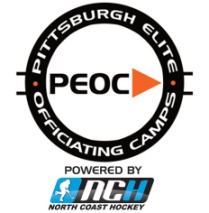 2015 ADVANCED CAMP JUNE 5 – 7  .  CENTER ICE ARENA – DELMONT, PASTAFFRay King (Friday PM on)Justin Pisano (Friday PM on)Jim Weaver (Sunday Only)Dave Fryer (All Camp)Ken Handley (All Camp)Scott Perdue (All Camp)Mark Faucette (Friday PM & Saturday)Garrett Gaydosh (All Camp)CAMP STAFF DAILY AGENDAFRIDAY, JUNE 510:30am – 11:00am 	Check-In										Roberts11:00am – 11:30am 	Welcome									Roberts11:30am – 1:30pm	Classroom			Staff Introductions							Roberts			Participant Introductions 						Roberts			Team Assignments							Roberts			Review of Camp Protocols 						Roberts			AHA Spring League Game Format						Roberts			HANDOUT:  Key Elements of Officiating (ECHL)				Perdue			HANDOUT:  Good Officials vs. Great Officials	 (AHL)				Handley			Review of 4-Man Officiating System									Referees							Gaydosh				Linesmen							Handley			Linesmen: Face-Off Procedures						Fryer			Linesmen: Icing Review						Fryer			Linesmen: Offside Review						Gaydosh			Review On-Ice session						Roberts2:00pm – 3:00pm 		On-Ice Session									ALL STAFF3:00pm – 4:30pm		Break										N/A5:30pm – 6:30pm		Classroom				Question & Answer Session with Staff					ALL STAFF7:00pm – 8:00pm		Cupcake Cup (Game 1)8:00pm – TBD		Camp Dinner SATURDAY, JUNE 67:30am			Check-In - Classroom								Roberts8:00am – 8:50am		Cupcake Cup (Game 2)								ALL STAFF9:00am – 11:30pm 	Classroom Session A Team Grey						HANDOUT:  Mental Toughness (ECHL)					Handley					Referee & Linesman Teamwork 						Fryer					HANDOUT:  5 Tips for Referees (NCAA)					Handley					HANDOUT:  Commanding Respect (NCAA)					Fryer					Referee Responsibilities, Positioning, Game Management & Preventative Officiating	King					HANDOUT:  Argumentative Coaches (NCAA)					King					HANDOUT:  Linesman Tips (NCAA)					King					Linesmen Responsibilities & Positioning					King & Roberts1:30pm – 4:00pm 	Classroom Session B Team Orange & Team Black									HANDOUT:  Mental Toughness (ECHL)					Handley					Referee & Linesman Teamwork 						Fryer					HANDOUT:  5 Tips for Referees (NCAA)					Handley					HANDOUT:  Commanding Respect (NCAA)					Fryer					Referee Responsibilities, Positioning, Game Management & Preventative Officiating	Fryer & Handley					HANDOUT:  Argumentative Coaches (NCAA)					Handley					HANDOUT:  Linesman Tips (NCAA)					Fryer					Linesmen Responsibilities & Positioning					Fryer & Handley4:00pm – 6:00pm		Break6:00pm – 6:30pm		Classroom					USA Hockey ODP Presentation & Q&A with Mark Faucette			Faucette7:00pm – 8:00pm		On-Ice Session 									ALL STAFFSUNDAY, JUNE 77:30am 		Check-In 8:00am – 8:50am		On-Ice Fitness & Conditioning Testing						ALL STAFF9:00am – 11:30 am 	Classroom Session C Team Black					HANDOUT:  Trusting Your Instincts (NHL)					Perdue					HANDOUT:  Judgment & Consequence					Fryer					HANDOUT:  Consistency (IIHF)						King					Penalty Standard Videos (100 PowerPoint Slides / Videos)			King & Roberts1:00pm – 3:30pm 	Classroom Session D Team Grey & Team Orange						HANDOUT:  Trusting Your Instincts (NHL)					Fryer					HANDOUT:  Judgment & Consequence					Perdue					HANDOUT:  Consistency (IIHF)						Handley				Penalty Standard Videos (100 PowerPoint SIides / Videos)		 	Fryer-Handley-Perdue4:00pm – 4:50pm		Cupcake	Cup (Game 3)								ALL STAFF5:00pm – 6:00pm		Classroom					Complete & Collect Camp Feedback Form					Roberts					Vote for Camp Awards by Camp Participants					Roberts						Presentation of Camp Awards 						Roberts					Thank You & Camp Close						ALL STAFF